ANGLEŠČINA IN SLOVENŠČINA, SREDA 1. APRIL 2020NATURE WALK AND TREASURE HUNTDANES TE ČAKA SPREHOD V NARAVI IN ISKANJE ZAKLADKOV, KI NAM JIH NUDI.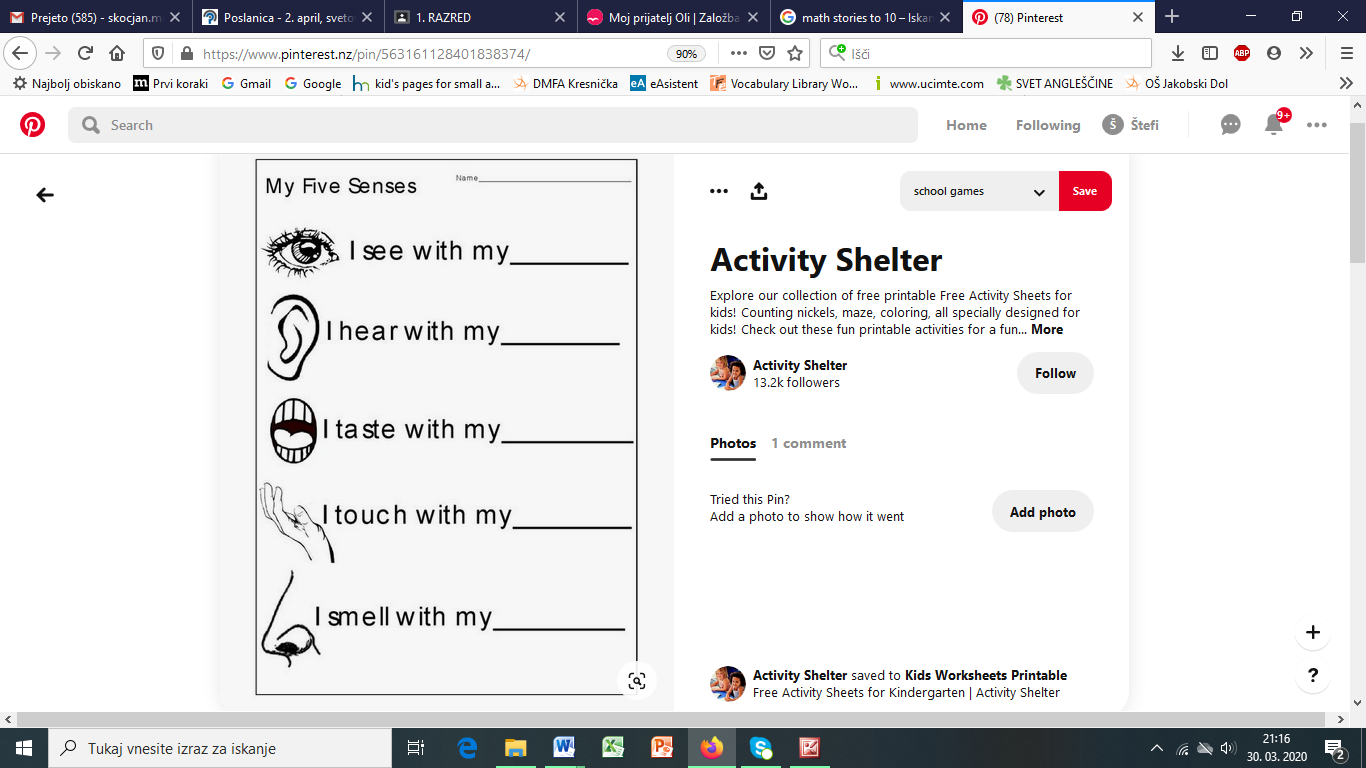 WHAT DO YOU SEE                      , HEAR                  ,   SMELL                   TASTE                     AND TOUCH                       IN THE SPRING TIME?KAJ VIDIŠ                 ,                SLIŠIŠ              ,           VOHAŠ                    OKUSIŠ                  IN     TIPAŠ                    SPOMLADI?ODKLJUKAJ       , KAR NAJDEŠ ZUNAJ!        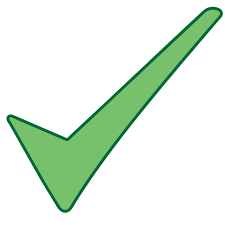 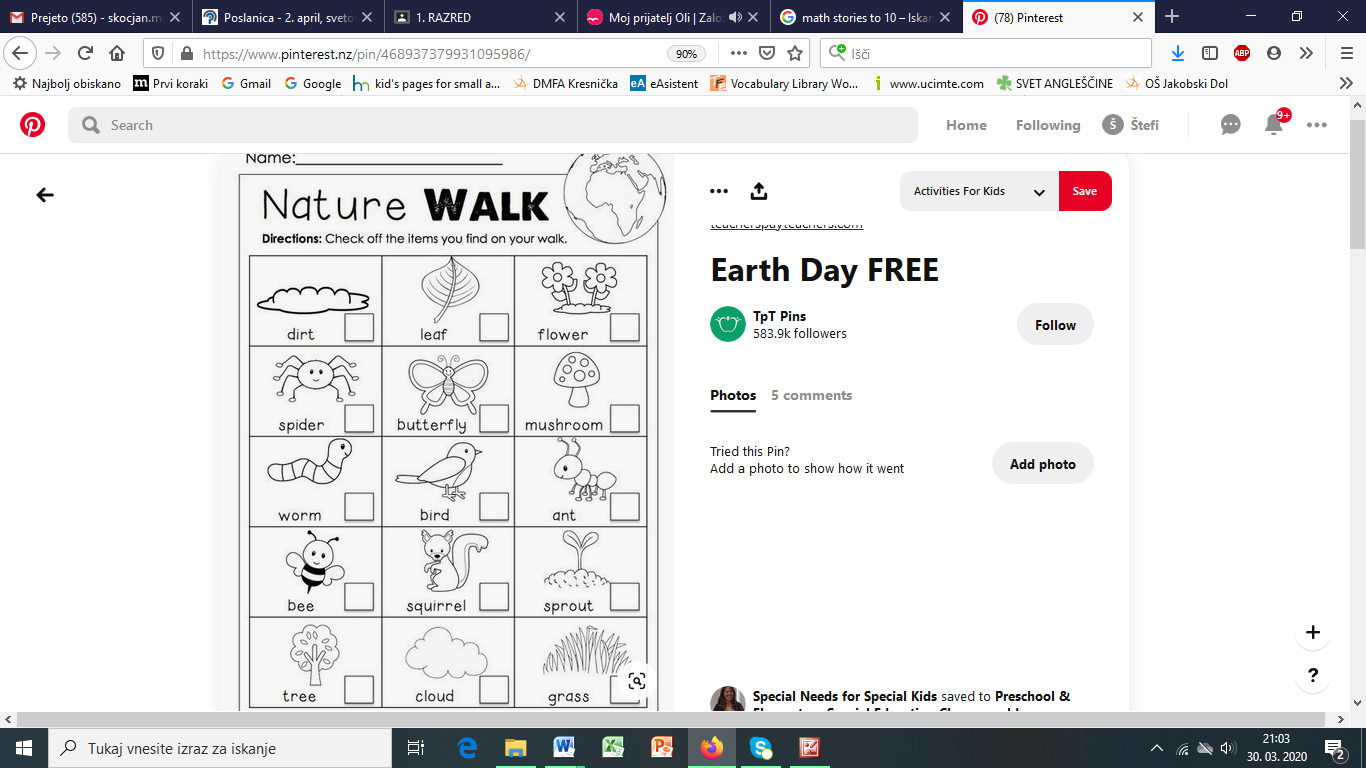 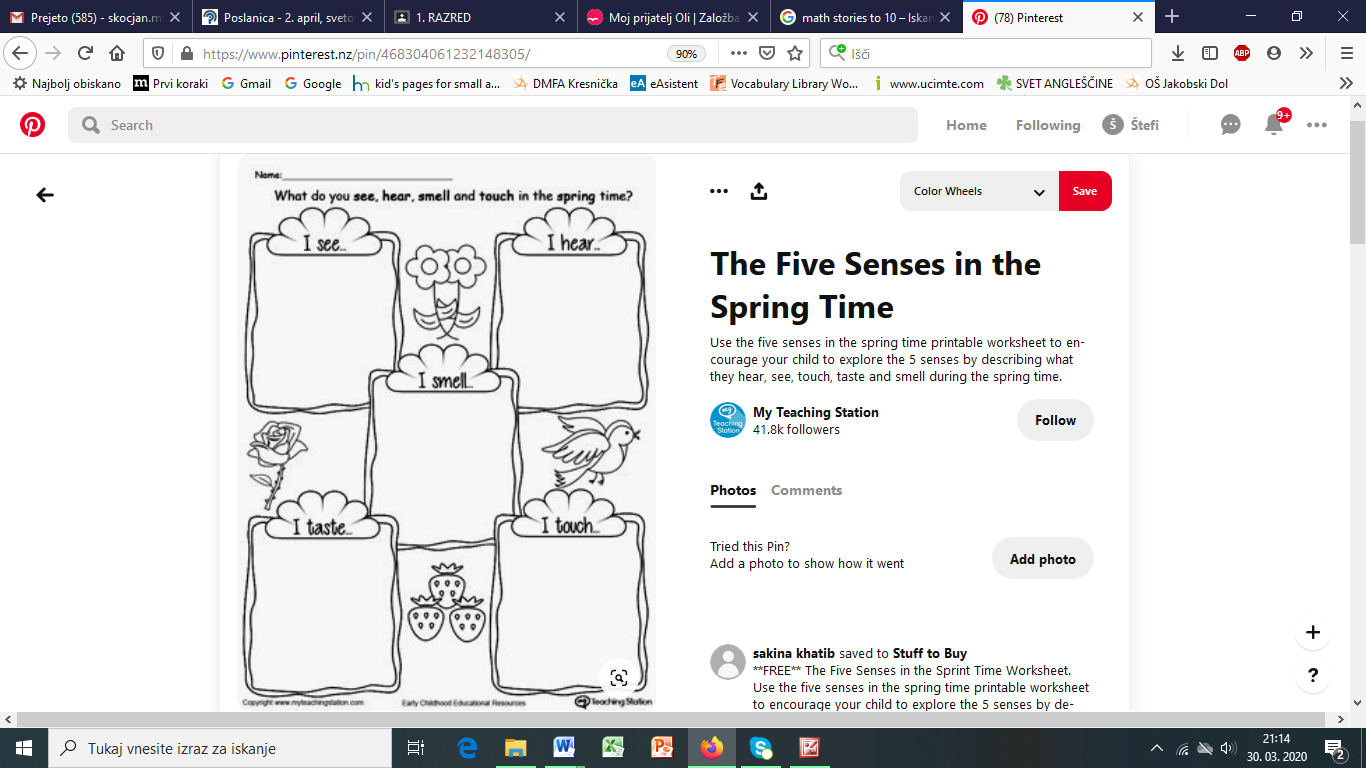 NAME  _____________________________________